                          ,, KANGUR MATEMATYCZNY 2018''                                                                                                                               Zbliża się kolejna edycja konkursu,, Kangur Matematyczny'' dla uczniów klas II- VII.  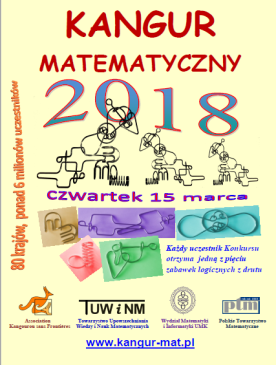  Konkurs odbędzie się 15 marca (czwartek) o godz. 9:00.                                                                                                        Każdy uczestnik konkursu otrzyma  upominek.                                                                                                                                                            W tym roku są to „zakręcone druciki” pokazane na filmiku: http://www.kangmat.pl/image/upominek2018-film.mp4Więcej informacji można uzyskać na stronie internetowej: https://cdnkonin.pl/informacje/2018/2017_11_27_kangur/regulamin.pdf
Konkurs odbywa się w czterech grupach (w zależności od klasy):Oto lista zgłoszonych uczestników:Życzymy powodzenia na konkursie.Lp.Imię i nazwisko uczniaKlasaKategoria1.Bagiński KamilIIŻaczek2.Makowski PiotrIIŻaczek3.Powroźnik  FranciszekIIŻaczek4.Andrzejewska OliwiaIIIMaluch5.Gałusa  WiktorIIIMaluch6.Jacoń Adam  IIIMaluch7.Wiszowaty KatarzynaIIIMaluch8.Bagińska GabrielaIVMaluch9.Gil KrzysztofIVMaluch10.Szkudlarek NadiaIVMaluch11.Zieliński KonradIVMaluch12.Bagińska JuliaVBeniamin13.Kartasińska WeronikaVBeniamin14.Król OlgaVBeniamin15.Kubiak JuliaVBeniamin16.Faryński AdamVIBeniamin17.Stasiak AleksandraVIBeniamin18.Pałuszyński DominikVIIKadet19.Szkudlarek WiktoriaVIIKadet20.Schmidt Sebastian MartinII ,,G''Kadet